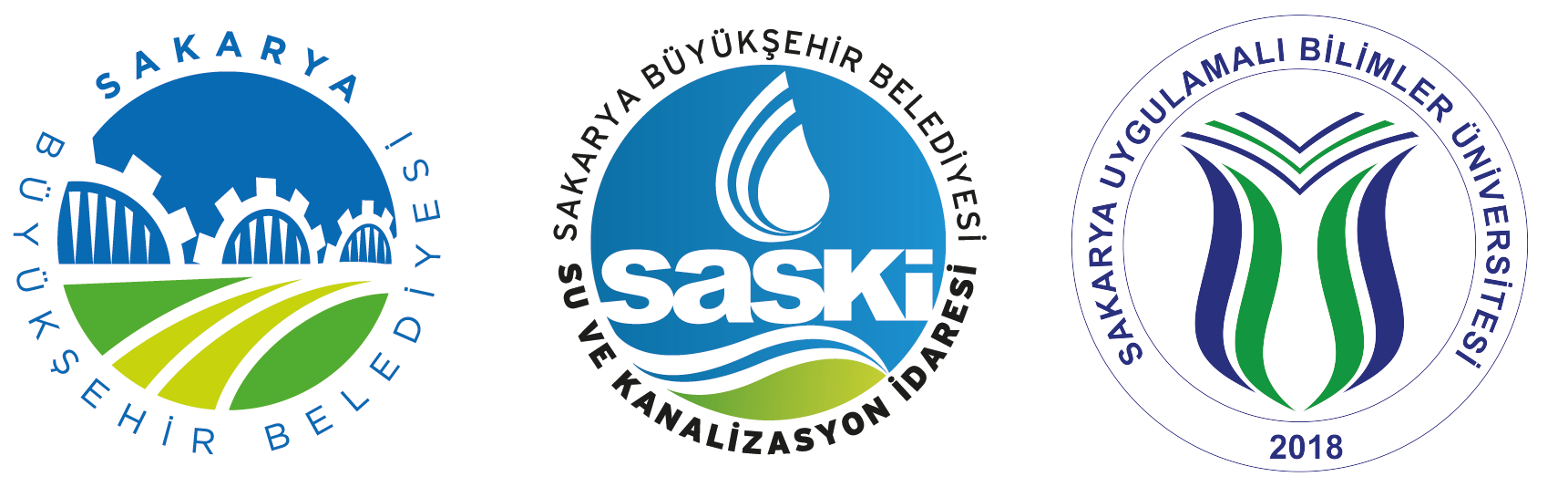 ‘SU VE YAŞAM’ KONULU AFİŞ TASARIM YARIŞMASI KATILIM FORMUYarışmacının Rumuzu (Sadece rakam) : YARIŞMA VE TELİF HAKKI KOŞULLARINI KABUL, BEYAN ve TAAHHÜT  EDİYORUM.…../…../2020ADI SOYADI‘LONGOZ VE YAŞAM’ KONULU AFİŞ TASARIM YARIŞMASI KATILIM FORMUYarışmacının Rumuzu (Sadece rakam) : YARIŞMA VE TELİF HAKKI KOŞULLARINI KABUL, BEYAN ve TAAHHÜT  EDİYORUM.…../…../2020ADI SOYADIAdı SoyadıTc Kimlik Numarası Doğum TarihiTelefon numarasıE-posta adresiPosta adresiBanka adı ve IBAN numarasıAdı SoyadıTc Kimlik Numarası Doğum TarihiTelefon numarasıE-posta adresiPosta adresiBanka adı ve IBAN numarası